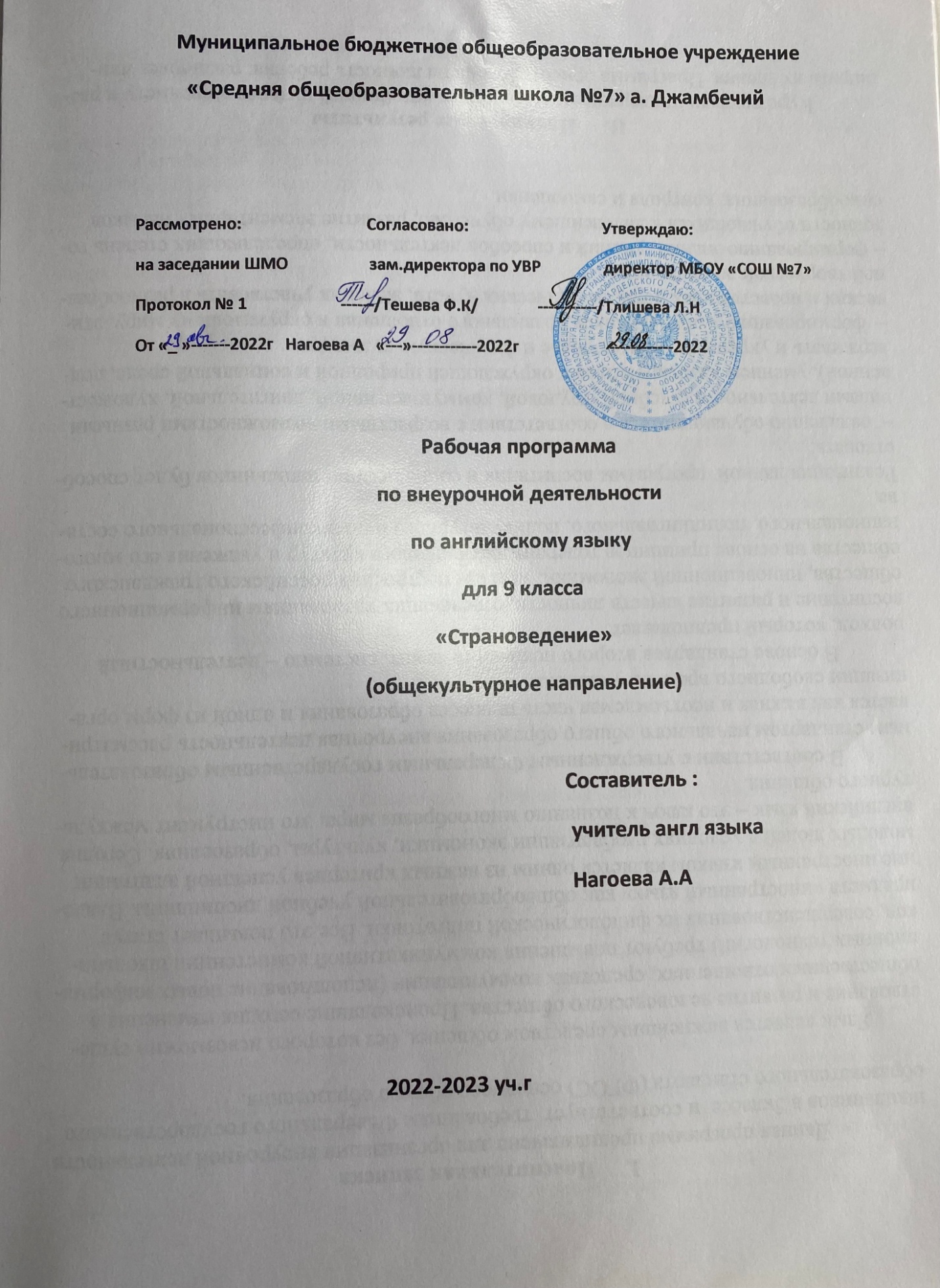 Пояснительная запискаПрограмма внеурочной деятельности по английскому языку «Страноведение» составлена в соответствии с требованиями Федерального Государственного Образовательного Стандарта основного общего образования и «Методического конструктора (авторы Д.В.Григорьев, к.п.н., Степанов, к.п Создание данной программы было обусловлено усилением роли иностранного языка как дисциплины, позволяющей обучаемым успешно включаться в трудовые отношения в будущем. Программа призвана способствовать внедрению и распространению инновационного опыта обучения и воспитания учащихся в области изучения иноязычной культуры и иностранных языков. Занятия будут способствовать осознанию многомерности культуры мира с живой культурной традицией своей страны.Новизна программы заключается в приобретении навыков работы на компьютере, использовании информационных технологий на занятиях: компьютерное тестирование, создание презентаций, слайд-шоу, организация и проведение внеклассных мероприятий на английском языке, активная работа с аудио и видеоматериалами. Спецификой данной программы является её ярко выраженный межпредметный характер. 1. Предполагаемые результаты реализации программыПо окончании реализации программы происходит формирование у учащихся социокультурной адаптации и развитие толерантности.К концу курса учащиеся будут:знать/понимать:особенности культуры и общественно-экономических отношений отдельной страны;особенности образа жизни и манеры общения представителей англоговорящих стран.уметь:вести обсуждение, выражать собственное мнение и обосновывать его;читать текстовые материалы, связанные с изучаемой тематикой;научно излагать материал в письменном виде согласно поставленной проблеме;выполнять проектную работу (доклад, реферат, презентацию);самостоятельно подготовить устное сообщение и выступить с ним;сравнивать, оценивать, анализировать полученные факты и делать выводы.использовать приобретенные знания и умения в практической деятельности и повседневной жизни:2. Содержание программыИсходя из поставленных целей и задач и ориентируясь на конечный результат обучения, в содержание обучения страноведению включаются следующие компоненты:– лингвострановедческий: знание, понимание реалий, слов, обозначающих предметы национальной культуры, и умение их употреблять, знание страноведческих тем, связанных с общими знаниями об англоговорящих странах, текстовый материал;– общеучебный компонент: учебно-организационные, учебно-интеллектуальные и учебно-коммуникативные умения.Таким образом, в содержание программы входят темы по географическому положению, истории, культуре англоговорящих стран, сведения об образе жизни, традициях и обычаях, особенности речевого и неречевого поведения жителей англоговорящих стран, социокультурные различия, лингвострановедение.А так же содержание страноведческого курса позволяет:– учащимся выявить свои способности в изучаемой области знаний и подготовить себя к осознанному выбору профессии в соответствии с концепцией профильного обучения.– учителю использовать межпредметные связи (английский язык-география, английский язык-история, английский язык– информатика, английский язык-литература, английский язык– МХК ) и поможет учащимся приобрести целостную картину окружающего мира, ликвидировать односторонность и примитивность мышления, неумение сравнивать, анализировать, обобщать, переносить полученные знания и опыт на решение новых задач.В связи с тем, что основной задачей данного курса является коммуникативная направленность, каждое занятие строится на использовании разнообразных видов учебно – познавательной деятельности, самостоятельности. При организации занятий целесообразно использовать интерактивную методику работы (создавать ситуации, в которых каждый ученик сможет выполнить индивидуальную работу и принять участие в работе группы), осуществлять личностно-деятельностный и субъект-субъектный подход (равноправное взаимодействие учащегося и учителя). Ведущее место в обучении отводится методам поискового и исследовательского характера, которые стимулируют познавательную активность учащихся.9 класс «Австралия, Новая Зеландия»9 класс «Австралия, Новая Зеландия»34 часа№ п\пРазделы, темыКоличество часов1.Географическое положение и природа Австралии5 часов2.История открытия Австралии4 часа3.Правительство и население Австралии3 часа4.Крупные города Австралии3 часа5.Образование, культура и спорт в Австралии3 часа6.Географическое положение Новой Зеландии.4 часа7.История открытия Новой Зеландии.3часа8.Правительство Новой Зеландии.3 часа9.Крупные города Новой Зеландии.2 часа10.Образование, культура и спорт в Новой Зеландии.3 часаИТОГО34 часа№ п\пТемаКоличество часовДатаДата№ п\пТемаКоличество часовПо плануПо фактуТема № 1. Географическое положение и природа Австралии5 часов1.Расположение и рельеф.12.Реки и пустыни. Климат.13.Растительный и животный мир Австралии.14.Провинции и территории.15.Символика Австралии.1Тема № 2. История открытия Австралии4 часа1.Коренное население аборигены.12.История открытия.13.Первые поселения.14.Жизнь в Австралии сегодня.1Тема № 3. Правительство и население Австралии3 часа1.Форма правления.12.Глава государства, премьер-министр.13.Основные политические партии1Тема № 4. Крупные города Австралии3 часа1.Канберра – столица Австралии12.Сидней и Мельбурн.13.Аделаида и Перт.1Тема № 5. Образование, культура и спорт в Австралии3 часа1.Образование в Австралии.12.Культура в Австралии.13.Спорт в Австралии.1Тема № 6. Географическое положение Новой Зеландии.4 часа1.Особенности географического расположения.12.Реки и горы. Климат.13.Растительный и животный мир Новой Зеландии.14.Символика Новой Зеландии.1Тема № 7. История открытия Новой Зеландии.2 часа1.История открытия и заселение.12.Коренное население.1Тема № 8. Правительство Новой Зеландии.3 часа1.Форма правления.12.Глава государства, премьер-министр.13.Основные политические партии1Тема № 9. Крупные города Новой Зеландии.3 часа1.Веллингтон – столица Новой Зеландии.12.Окленд.13.Кристчёч, Данидин.1Тема № 10. Образование, культура и спорт в Новой Зеландии.4 часа1.Образование в Новой Зеландии.12.Культура в Новой Зеландии..23.Спорт в Новой Зеландии.14.Творческий проект «Австралия и Новая Зеландия– страны Содружества Наций»1ИТОГО34 часа